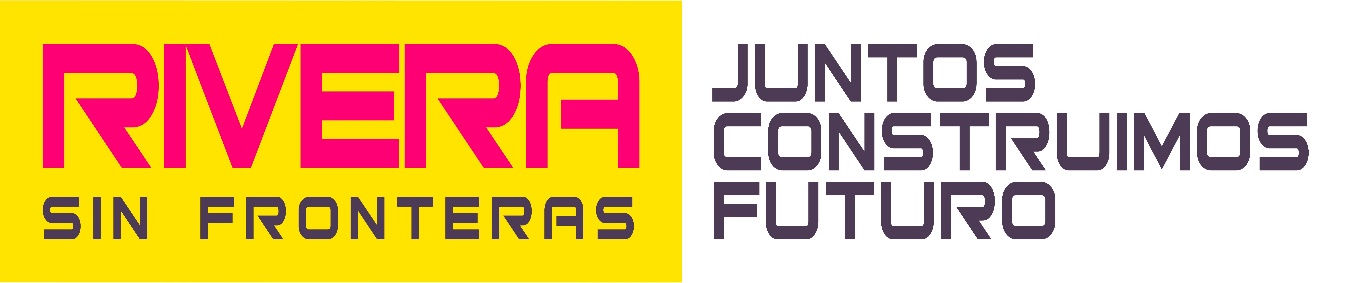 INTENDENCIA DEPARTAMENTAL DE RIVERADIRECCIÓN GENERAL DE OBRASLICITACION ABREVIADA 17/17CONSTRUCCION DE BASES Y PAVIMENTOS DE HORMIGONCALLE NEMESIO ESCOBAR – MANDUBI– CIUDAD DE RIVERA2017PLIEGO DE BASES Y CONDICIONES PARTICULARESVIALIDAD URBANAÍndice GeneralINTRODUCCIÓNOBJETO.ALCANCE.PLAZO.VARIACIÓN DE LAS PRESTACIONES.GENERALIDADESPROPUESTA                                          	  REQUISITOS FORMALESGARANTÍAS DE MANTENIMIENTO DE OFERTA. GARANTÍA DE CUMPLIMIENTO DE CONTRATOREPRESENTACIÓN DE LA EMPRESAVALOR DE LA INFORMACIÓN TÉCNICA PRESENTADA.COTIZACIÓN DE LA PROPUESTAPLAZO DE MANTENIMIENTO DE LAS OFERTASCALIFICACIÓN TÉCNICAFORMA DE ADJUDICACIÓN ACTA DE INICIOORDENES DE TRABAJORECEPCIÓN PROVISORIA DE LAS OBRASRECEPCIÓN DEFINITIVA DE LAS OBRASRESCISIÓN DE CONTRATOAPORTES POR LEYES SOCIALESREGISTRO DE OBRA ante B.P.S:CIERRE DE OBRA ante B.PS: RESPONSABILIDAD POR DAÑOSREPRESENTACIÓN TÉCNICA DE LA EMPRESA.DIRECCIÓN TÉCNICA E INSPECCIÓN DEL SERVICIOEXENCIÓN DE RESPONSABILIDADAJUSTE DE PRECIOSFORMA DE PAGORECEPCIÓN Y APERTURA DE OFERTASCONSULTAS Y ACLARACIONESNORMAS QUE RIGEN ESTA CONTRATACIÓNMULTASIMPLANTACIÓNEQUIPO MÍNIMO EXIGIDO GASTOS DE LA DIRECCIÓN DE OBRA3.2.1. LOCOMOCIÓN3.2.2. COMUNICACIONMEDIDAS DE SEGURIDAD3.3.1. SEÑALIZACIÓNRUBRADO3.4.1. IMPREVISTOS O CONTINGENCIASPROCEDIMIENTO DE PAGO POR AVANCE MENSUALCARTEL DE OBRAESPECIFICACIONESCARACTERÍSTICAS TÉCNICASMOVIMIENTO DE SUELO4.1.1. SUBRASANTE4.1.2. SUB BASE4.1.3. BASE HORMIGON4.2.2. PAVIMENTOS DE HORMIGONDEMOLICIONESBASE GRANULAR CEMENTADACOLADO DEL HORMIGÓNCURADO DEL HORMIGÓN4.2.2. CORDONES Y VEREDASPAVIMENTOS EMPEDRADOS4.3.1. CARACTERÍSTICAS TÉCNICASCONSTRUCCIÓN DE BASES Y PAVIMENTOS ASFALTICOS4.4.1. CARACTERÍSTICAS TÉCNICASPLUVIALES   RECAUDOS GRAFICOSCONTROL DE CALIDAD4.7.1. LABORATORIO: BASES /HORMIGONES4.7.2. PLANOS CONFORME A OBRAOBRAS ACCESORIAS EL CONTRATISTA MANTENDRA LIMPIO EL EMPLAZAMIENTOLIMPIEZA DEL EMPLAZAMIENTO UNA VEZ FINALIZADAS LAS OBRASANEXO 1INTRODUCCIÓNOBJETO.El presente pliego se refiere al llamado a Licitación hasta el monto de la licitación abreviada para la construcción de Bases y Pavimentos de Hormigón en calle Cnel. José Nemesio Escobar entre calles Guido Machado Brum y Continuación Avda Sarandí, de barrio Mandubí en la ciudad de Rivera, según Especificaciones técnicas contenidas en “MEMORIA CONSTRUCTIVA PARA VIALIDAD URBANA” (en delante MCVU-2017-R0 del 03 de febrero de 2017),   en base al Pliego Único de Bases y Condiciones Generales para los Contratos de Obra Pública – Decreto nº257/015 de 02 de octubre de 2015.Esta Memoria Constructiva está publicado en la página web de la Intendencia Departamental de Rivera.Emplazamiento del Proyecto:Las obras se realizarán en _ZONA URBANA_, de la ciudad de Rivera.ALCANCE.Los trabajos consistirán en la construcción de todos los rubros incluidos en el Rubrado, punto 3.4 de este pliego particular.Esto incluye el suministro y trabajos necesarios para una correcta ejecución de cada Rubro.PLAZO.El plazo del contrato será de _CUATRO (4) _ meses a partir de la fecha del Acta de inicio de los trabajos hasta la recepción provisoria de la misma. Este  plazo está pactado a  favor de la Administración por lo cual se entiende tácitamente prorrogado si ha transcurrido el mismo y no ha habido actuación en contra, de la Administración.-VARIACIÓN DE LAS PRESTACIONES.Se regirá por lo establecido en el TOCAF (Texto Ordenado de Contabilidad y Administración Financiera del Estado). GENERALIDADES PROPUESTAS.Las propuestas deberán presentarse por escrito redactadas en forma clara y precisa, en idioma español, firmado por el oferente o sus representantes y conforme a lo dispuesto en el TOCAF, así como también lo dispuesto en el  Pliego Único de Bases y Condiciones Generales.-Sus hojas serán numeradas correlativamente y sus textos deberán ser impresos a través de cualquier medio idóneo, admitiéndose excepcionalmente en casos debidamente justificados la presentación en forma manuscrita. En todo caso deberán ser fácilmente legibles y las enmiendas, interlineados y testaduras salvadas en forma. Toda cláusula imprecisa, ambigua, contradictoria u oscura, a criterio de la Administración, se interpretará en el sentido más favorable a ésta. Las mismas se presentarán con una copia, en un sobre cerrado donde luzca claramente la siguiente inscripción:“LICITACIÓN ABREVIADA N° 17/17 – “CONSTRUCCION DE BASES Y PAVIMENTOS DE HORMIGON CALLE NEMESIO ESCOBAR – MANDUBI– CIUDAD DE RIVERA” NOMBRE DEL PROPONENTE: .___________________________________________________________ Los sobres serán abiertos en presencia de los interesados que concurran al acto de apertura de ofertas. Las mismas deberán redactarse de acuerdo con el siguiente texto: N.................., constituyendo domicilio a los efectos legales en la calle........................................................................................Nº..........de la ciudad de...............................................; se compromete a realizar la ejecución de las tareas indicadas en el Alcance_ de acuerdo al Pliego de Condiciones Particulares que rige la presente licitación, que declara conocer y de acuerdo con lo que allí se especifica, por un precio unitario de $U (pesos uruguayos) según el punto 3.4 Rubrado. Los precios deberán indicarse en números y letras. También se aceptaran las ofertas via fax al 46231900/138 o 150Junto a la oferta, deberá ofrecerse la siguiente información: Descripción detallada de los antecedentes de la empresa en contratos con objetos similares al del presente llamado u otros antecedentes, indicando nombre del contratante, períodos de prestación de servicios y montos de los contratos. Declaración de su infraestructura para el desarrollo de los trabajos; por ejemplo: los equipos con los que cuenta la empresa; determinación de los técnicos que actuarán conforme a las exigencias del presente pliego, incluyendo sus currículums y fotocopia de sus títulos; y determinación del personal con el cual habrá de cumplir con las tareas contratadas. En caso de no poseer parte o la totalidad de los equipos, describir los que habrá de utilizar en caso de que le sea adjudicado el contrato, y en qué plazo habrá de contar con los mismos, lo cual obligará a la empresa frente al contratante a cumplir con dicho plazo. REQUISITOS FORMALES.Se le exigirá al adjudicatario:Que la empresa esté activa en Rupe.-Indicación precisa de los nombres de los titulares que la componen, para el caso de ser sociedades personales. En el caso de ser Sociedad Anónima, deberán informar la nómina de los integrantes del directorio. Estar inscripto en el Registro de Proveedores de la Intendencia de Rivera y en el RUPE.Contar con Certificado VECA para este tipo de obras, según lo dispuesto en el punto 10.1 del Pliego Único de Bases y Condiciones Generales para los Contratos de Obra Pública.GARANTÍAS DE MANTENIMIENTO DE OFERTA. No corresponde en el presente llamado.-GARANTÍA DE CUMPLIMIENTO DE CONTRATO.Dentro de los 5 (cinco) días siguientes a la notificación de la adjudicación de la contratación o su ampliación, el/los adjudicatario/s, en la Tesorería Municipal depositarán garantía de fiel cumplimiento de contrato equivalente al 5%(cinco por ciento) de la contratación, debiendo agregar una copia del recibo de depósito al expediente licitatorio. La falta de constitución de la garantía de fiel cumplimiento del contrato en tiempo y forma excepto que se haya autorizado una prórroga, hará caducar los derechos del o los adjudicatario/s, pudiendo la Administración reconsiderar el estudio de la licitación con exclusión del oferente adjudicado en primera instancia. Esta garantía podrá ser ejecutada en caso de que el/los adjudicatario/s no de/n cumplimiento a las obligaciones contractuales, y se devolverá luego de manifestada la conformidad con el servicio prestado. Los oferentes y en su caso el/los adjudicatario/s, podrán constituir las garantías que le correspondieran en: Póliza de Seguro de Fianza Fianza o Aval Bancario Efectivo en Tesorería Municipal La Intendencia podrá hacer uso de la facultad prevista en el art. 64 del TOCAFREPRESENTACIÓN DE LA EMPRESA.Cada firma oferente deberá designar a la persona o personas que la representen ante la Intendencia Departamental de Rivera, en todas las actuaciones referentes al llamado, si ya no figurara en el RUPE. Dicha designación podrá hacerse mediante el otorgamiento de: Poder general. Poder especial o carta poder general para todas las licitaciones de la IDR. VALOR DE LA INFORMACIÓN TÉCNICA PRESENTADA.Todos los datos indicados por el proponente referidos a los elementos contenidos en la oferta, tendrán carácter de compromiso. Si se verifica que no responden estrictamente a lo establecido en la propuesta, la Administración podrá rechazarlos de plano, rescindiendo el contrato respectivo sin que ello dé lugar a reclamación de clase alguna.COTIZACIÓN DE LA PROPUESTA La oferta consistirá en un precio fijo unitario por unidad de medida, expresado en pesos uruguayos. Deberá expresarse con precisión qué tributos comprende o no el precio cotizado. El silencio de la propuesta al respecto, determinará la presunción de que el Impuesto al Valor Agregado y todo otro tributo que corresponda ser aplicado está incluido en la propuesta. PLAZO DE MANTENIMIENTO DE LAS OFERTAS.Las ofertas serán válidas y obligarán al oferente por el término de 90 (noventa) días, a contar desde el siguiente al de la apertura de las mismas, a menos que, antes de expirar dicho plazo la Administración ya se hubiera expedido respecto a ellas. El vencimiento del plazo establecido precedentemente no liberará al oferente, a no ser que medie notificación escrita a la Administración manifestando su decisión de retirar la oferta y, la falta de pronunciamiento de esta última en el término de diez días hábiles perentorios. CALIFICACIÓN TÉCNICA.Los oferentes deberán presentar a efectos de calificar la aptitud de la empresa: -Referencias de empresas públicas y/o privadas a las cuales le hayan realizado trabajos similares al licitado en el presente llamado, describiendo detalladamente los mismos.-Antecedentes.-La empresa deberá demostrar su cualificación técnica con una experiencia mínima de 30.000 metros cuadrados de Pavimentos de Hormigón ejecutados en los últimos cinco años. Esta condición será excluyente, siendo descalificada la empresa que no lo cumpla.FORMA DE ADJUDICACIÓN.La Intendencia Departamental de Rivera, se reserva la facultad de adjudicar las propuestas o de rechazarlas todas, cuando así conviniere a sus intereses, considerando aspectos técnicos, financieros y de plazos de ejecución. A los efectos de la evaluación, la Administración considerará dos ítems con sus correspondientes puntajes:1) Aptitud de la empresa para la ejecución del contrato: Buena: 50 puntos, Regular: 25 puntos, e Insuficiente: 0 punto. 2) Precio: máximo 200 puntos1) Aptitud de la Empresa: para la cual evaluará en forma conjunta los antecedentes en contratos similares, capacidad operativa demostrada por los recursos humanos y técnicos de cada propuesta, asignando los siguientes puntos: Buena: 50 puntos, Regular: 25 puntos, e Insuficiente: 0 punto. Para la correcta asignación de puntajes, la Comisión de Adjudicaciones podrá ponderar los méritos de todas las empresas en conjunto, de cuya comparación determinará las diferencias entre las mismas.2) El precio se evaluará asignando 200 puntos a la propuesta de menor precio, restándole a los demás un punto por cada unidad porcentual de sobreprecio respecto de la mejor calificada. De la suma de todos los puntajes, surgirá la oferta mejor calificada.La notificación de la adjudicación a él o los adjudicatarios, constituirá, a todos los efectos legales, el contrato a que se refieren las normas legales y el presente pliego particular. Los derechos y obligaciones del adjudicatario son las que surgen de las normas, el presente pliego y la oferta.-Por lo menos el 80% del personal será local. Se entiende por personal local aquel  que tenga una residencia permanente en el departamento de 2 años como mínimo de antigüedad. Dicha residencia se probará en su momento con el certificado de residencia expedido por la Jefatura de Policía.El adjudicatario deberá identificar el personal que utilizará en la obra.El número de personas mínimo se deberá mantener durante el plazo total de la obra. La Intendencia Departamental de Rivera se reserva el derecho de: a) aceptar las propuestas que considere más convenientes a sus intereses y a las necesidades del servicio para el cual contrata, o de rechazar alguna o todas las propuestas; b) rechazar todas las ofertas en cualquier momento con anterioridad a la adjudicación del contrato sin que por ello adquiera responsabilidad alguna ante el licitante o licitantes afectados por esta decisión, ni la obligación de informar a éste (éstos) los motivos de su decisión; c) rechazar las propuestas en las situaciones de concusión, cohecho, soborno, fraude, abuso de funciones, tráfico de influencias, tratar de influir en los funcionarios intervinientes en el proceso de licitación para obtener una decisión favorable, sin perjuicio de las denuncias penales correspondientes. d) Realizar adjudicaciones parciales, e) declarar desierto este llamado, f) dejarlo sin efecto en cualquier momento antes de la fecha fijada para su apertura.La Intendencia se reserva el derecho de aplicar los mecanismos de mejora de ofertas y negociaciones. Los derechos y obligaciones del adjudicatario son las que surgen de las normas, el presente pliego, la oferta y las ordenes de trabajo. La Intendencia se reserva el derecho de adjudicar la presente licitación a más de una empresa.ACTA DE INICIO El acta de inicio se realizará dentro de los diez (10) días a partir de la fecha de notificación al Contratista de la aprobación del contrato por la autoridad competente.Uno de los ejemplares del acta se agregará al expediente respectivo, quedando el otro en poder del Contratista.El contratista pagará una multa del 1 por mil del precio del Contrato excluido el IVA y los Aportes Sociales por día de atraso de la Fecha de Inicio, hasta un máximo del 3% del precio global del Contrato excluido el IVA y los Aportes Sociales.ORDENES DE TRABAJO Durante la ejecución de las obras más el período que transcurra hasta la recepción definitiva, el Contratista se atendrá a lo que resulte de las piezas del contrato y a las órdenes de trabajo e instrucciones que expida por escrito el Director de las Obras y de las cuales dará recibo el Contratista. Este estará obligado a cumplirlas aún cuando las considere irregulares, improcedentes o inconvenientes.Cuando el Contratista se crea perjudicado por las prescripciones de una orden de trabajo, deberá, no obstante, ejecutarla, pudiendo sin embargo presentar sus reclamaciones por escrito, bajo recibo en un plazo no mayor de 10 días al Director de Obra, quien de inmediato las elevará informadas a sus superiores.Si se dejara transcurrir este término sin presentar reclamaciones se entenderá por aceptado lo resuelto por la Dirección de Obra y no le será admitido reclamación ulterior por tal concepto.Las órdenes de trabajo no liberan al Contratista de su responsabilidad directa por la correcta ejecución de los trabajos conforme a las reglas de su ciencia u oficio.Toda orden de trabajo que no se cumpla en plazo será penalizada por la Dirección de Obra. El contratista pagará una multa del 1 por mil del precio del Contrato excluido el IVA y los Aportes Sociales por día de atraso en el cumplimiento de una orden de trabajo, hasta un máximo del 1 % del precio global del Contrato excluido el IVA y los Aportes Sociales.RECEPCIÓN PROVISORIA DE LAS OBRASSi se encontrasen las obras en buen estado y con arreglo a las condiciones del contrato, el Contratista a través de la Dirección de Obra, propondrá su recepción provisoria al Contratante. Este último si no tiene observación que hacer las dará por recibidas provisoriamente, comenzando desde la fecha del acta respectiva el plazo de 12 meses de mantenimiento y conservación.Si las obras no se encontrasen ejecutadas con arreglo al contrato, se hará constar así en el acta, dando la Dirección de la Obra al contratista instrucciones detalladas y precisas y un plazo para subsanar los defectos observados. A la expiración de este plazo o, antes si el Contratista lo pidiera, se efectuará un nuevo reconocimiento y si de él resultase que el contratista ha cumplido las órdenes recibidas, se procederá a la recepción provisoria. Si no ha cumplido las órdenes recibidas, la Administración podrá declarar rescindido el contrato con pérdida de la garantía. El plazo acordado por la dirección de la Obra para efectuar las reparaciones no exime al Contratista de las responsabilidades y multas en que pueda haber incurrido por no haber terminado en forma las obras en el tiempo fijado en el contrato.No estando conforme el Contratista con lo resuelto por la Dirección de la Obra, expondrá dentro del término de diez días los fundamentos de su disconformidad. Si dejara transcurrir este término sin presentar reclamaciones, se entenderá que acepta lo resuelto por la Dirección de la Obra y no le será admitida ninguna reclamación ulterior.RECEPCIÓN DEFINITIVA DE LAS OBRASTerminado el plazo de garantía, se procederá a la recepción definitiva con las formalidades indicadas para las provisorias y si las obras se encontrasen en perfecto estado, se darán por recibidas librándose el acta correspondiente. Verificada la recepción definitiva del total de la obra, se hará la liquidación final de los trabajos que con arreglo a las condiciones del contrato y órdenes de trabajo hubieran sido efectuados. Aprobada dicha liquidación se devolverán las garantías al contratista, previa deducción de las multas en que hubiera incurrido y siempre que contra él no exista reclamación alguna por daños y perjuicios producidos a consecuencia de las obras y que sean de su cuenta o por deudas de jornales.RESCISIÓN DE CONTRATOLa rescisión del contrato, además de la pérdida de las garantías constituidas, hará exigible los daños y perjuicios emergentes del incumplimiento, y también dará derecho a la Administración a encomendar la finalización del objeto del contrato a un tercero por cuenta del Adjudicatario.Sin perjuicio de lo anterior, la Administración - en caso de rescisión de contrato podrá ordenar el retiro del contratista de la faja de dominio público y demás áreas afectadas a la obra, tomando posesión automáticamente de las mismas, así como disponer el retiro de personal y maquinaria afectada, la que, en caso de no efectuarse en el plazo de 5 días, facultará a la Administración para hacerlo por cuenta del Contratista.La Administración podrá rescindir unilateralmente el contrato por incumplimiento total o parcial del adjudicatario, previa notificación. La rescisión se producirá de pleno derecho por la inhabilitación superviniente por cualquiera de las causales previstas en el TOCAF. La rescisión por incumplimiento del contratista aparejará su responsabilidad por los daños y perjuicios ocasionados a la Administración y la ejecución de la garantía de fiel cumplimiento del contrato sin perjuicio del pago de las multas correspondientes.APORTES POR LEYES SOCIALESLos aportes al Banco de Previsión Social quedarán a cargo del contratante.- Los pagos de Leyes Sociales por la Intendencia Departamental de Rivera se realizará en base a las planillas de aportes que presente la Empresa contratista mensualmente .- Dichos pagos se harán hasta el tope indicado por la Empresa en su propuesta , superado el tope antes establecido, los siguientes pagos los realizará la IDR mediante la retención del importe que corresponda del certificado respectivo a la Empresa contratista.-A los efectos de la adjudicación y para el estudio y cotejo de las propuestas se tendrán en cuenta los aportes calculados por la Empresa y declarados en la oferta.- Para lo cual los oferentes deberán declarar el monto de mano de obra imponible para cada rubro y la sumatoria total.-  La liquidación a los efectos del pago de BPS se realizará mensualmente según el monto declarado en la planilla del personal presentada por la Empresa.- La IDR no reconocerá como montos a pagar al BPS todas aquellas planillas que no estén firmadas y selladas por la Dirección General de Obras.- La Empresa adjudicataria dispondrá de un plazo máximo de 3 días hábiles siguientes a la fecha de vencimiento fijada por el BPS mensualmente, para presentar las planillas de sus obras.- Las mismas deberán estar selladas por el BPS y serán presentadas en División Contaduría de la IDR dentro del plazo señalado, de no hacerlo en tiempo y forma serán de cargo de dichas Empresas los importes concepto de Multas y Recargos que fije el BPS y serán descontados de las liquidaciones subsiguientes.-    En caso de no haber presentado planillas en el mes , por alguna de las obras , deberá comunicarse a la citada Dirección por escrito.- El Monto Imponible no podrá ser inferior al 20% de monto básico de obra. Las empresas que coticen Montos Imponibles por debajo de 20% sufrirán ajuste hasta alcanzar el mínimo (20%) para comparación de las ofertas.  Ajuste de las Leyes Sociales:En el caso que existan ajustes en el laudo de la construcción dentro del período de contrato, el saldo de las LLSS se ajustará en la misma proporción que el ajuste de salarios.REGISTRO DE OBRA ante B.P.S:El registro de obra ante el Banco de Previsión Social   lo hará la Empresa contratista previo control y firma de los formularios 1 y 2 (Obra Pública) por el Director de Obra.- Dicho registro deberá hacerse en el plazo de 48 horas desde el acto de inicio de la obra y deberá remitir inmediatamente copia del formulario de inscripción con el número de obra al Director de Obra.- Toda obra pública de construcción, arquitectura, ingeniería civil y sus derivaciones, -que tenga una duración que supere los treinta jornales de ejecución- deberá inscribirse por el titular de los derechos reales de la obra, en el Registro Nacional de Obras de Construcción del Ministerio de Trabajo y Seguridad Social y su trazabilidad, según lo establecido en los artículos 356 a 363 de la ley 18.362 de 6 de octubre de 2008 y su reglamentación el decreto 481/009 de 19 de octubre de 2009. Será la empresa adjudicataria la que deberá realizar este registro. CIERRE DE OBRA ante BPS: El cierre de obra ante el Banco de Previsión Social   lo hará la Empresa contratista previo control del Sector División Contaduría a través del Director de Obra y firma de los formularios correspondientes por el mismo Director , dicho cierre deberá hacerse dentro del mes de terminada la obra.- Las multas que puedan surgir por atraso en los plazos para el registro y cierre de la obra , serán de cargo de la empresa contratista , al igual que las que se originen por presentar la planilla mensual fuera de plazo.- RESPONSABILIDAD POR DAÑOS.Serán de entera responsabilidad del contratista los daños que durante la ejecución de los trabajos se ocasionaran a toda propiedad de la Intendencia Departamental de Rivera, u a otros organismos estatales, así como también daños ocasionados a terceros. El contratista deberá reponer todo elemento que se deteriore o destruya, tanto de la Intendencia Departamental de Rivera como de terceros. Para el caso de que se quisiere abonar el costo de los materiales deteriorados o destruidos se tendrá en cuenta el precio actualizado de dichos elementos más el costo de la mano de obra por su reposición. Estos pagos se deducirán de los créditos del contratista ante la Intendencia Departamental de Rivera.REPRESENTACIÓN TÉCNICA DE LA EMPRESA.El contratista deberá contar con un profesional (Ingeniero Civil) el cual se designará en la propuesta ( si no quedará descalificada), y será responsable de los trabajos. El mismo deberá contactarse semanalmente con el responsable técnico por los trabajos designado por la Intendencia Departamental de Rivera, a fin de evaluar el desarrollo de los trabajos, y conjuntamente realizar 1 (una) recorrida mensual dentro del área adjudicada, debiendo el contratista aportar la locomoción a tales efectos. La designación de dicho técnico deberá ser aprobada por escrito por la Dirección General de Obras de la Intendencia Departamental de Rivera y será sustituido toda vez que esta lo estime necesario para el mejor desarrollo de los trabajos. Independientemente de lo expuesto anteriormente el responsable técnico por parte de la Intendencia Departamental de Rivera podrá realizar las recorridas que considere pertinentes en la zona de trabajo, por tal motivo la empresa deberá contar en forma permanente en la zona con un capataz o encargado con el cual se pueda contactar dicho responsable técnico por el municipio en el momento que lo crea oportuno, a tales efectos se deberá indicar por parte del adjudicatario el nombre del encargado y el teléfono correspondiente. En cada recorrida se labrará un acta indicando el estado de la zona; en el caso que se constaten irregularidades se aplicarán las multas estipuladas en el Punto 2.28- Las notificaciones realizadas al capataz o encargado de la obra se considerarán válidas para la empresa. DIRECCIÓN TÉCNICA E INSPECCIÓN DEL SERVICIO.La dirección y fiscalización de los trabajos estarán a cargo de un responsable técnico por parte de la Intendencia Departamental de Rivera, quién procederá a dar su conformidad por escrito, pudiendo realizar observaciones al mismo si a su juicio entiende que no se ajusta a lo pactado. En caso de que algún aspecto del servicio no se adecue a lo establecido, el proveedor, a su costo y dentro del plazo que se estipule por el responsable técnico municipal, deberá corregirlo, no dándose trámite a la conformidad hasta que no se haya cumplido la exigencia precedente, sin perjuicio de la aplicación de las multas correspondientes. Si vencido dicho plazo el adjudicatario no hubiese dado cumplimiento a lo solicitado, ni justificado a satisfacción de la Administración la demora originada, la Intendencia podrá determinar la rescisión del contrato, con la pérdida de la garantía de fiel cumplimiento del contrato.EXENCIÓN DE RESPONSABILIDAD.La Administración podrá desistir del llamado en cualquier etapa de su realización, o podrá desestimar todas las ofertas. Ninguna de estas decisiones generará derecho alguno de los participantes a reclamar por gastos, honorarios o indemnizaciones por daños y perjuicios. AJUSTE DE PRECIOS.Los precios se ajustarán por ICC mensualmente tomando como índice base para el reajuste el vigente publicado al momento de la apertura. En caso de que la empresa contratista ejecute trabajos en obra luego de la fecha prevista de terminación definida por plazo de ejecución y corregida según los eventos compensables que corresponda (o a criterio de la administración), el ajuste de precios será el que resulte menor entre el calculado empleando los valores testigos correspondientes al mes de la fecha prevista de terminación y al mes de ejecución de la obra que se liquida.FORMA DE PAGO.El pago por el servicio adjudicado se realizará de acuerdo a la oferta, no siendo de recibo ofertas por pago contado. RECEPCION Y APERTURA DE OFERTAS.La recepción de ofertas se realizará el día  a la hora 03 de agosto de 2017 hora 12.00 en la Unidad de Licitaciones de la IDR, calle Agraciada 570, Planta baja. También se aceptarán las ofertas vía fax al 46231900/138. Toda la documentación deberá haberse recibido antes de la referida hora. La apertura de ofertas se realizará a partir de la hora 12.00, en la Oficina de Licitaciones de dicha Intendencia. Los oferentes presentarán en un único sobre cerrado, la propuesta.Costo del pliego: $ 3.000,-.No se admitirá la recepción de ofertas por medio electrónico alguno. Las ofertas tardías o no firmadas serán desestimadas, no participando del llamado.--Para participar del llamado el oferente debe adquirir previamente el pliego de condiciones , estar inscripto en RUPE (En ingreso) y contar con el VECA.-Además de la oferta en formato papel se solicita (a los efectos de ser adjuntada al expediente electrónico) una copia de la misma via e-mail o en formato digital.CONSULTAS Y ACLARACIONES.Las consultas y aclaraciones sobre el pliego deberán presentarse por escrito ante la Dirección General de Obras, hasta 3 (tres) días antes de la fecha de entrega y apertura de las ofertas. Las mismas serán evacuadas por escrito en el plazo de 24 (veinticuatro) horas, por personal de la Dirección General de Obras, a través de la Unidad de Licitaciones. NORMAS QUE RIGEN ESTA CONTRATACIÓN. Texto Ordenado de la Ley de Contabilidad y Administración Financiera (TOCAF). Pliego Único de Bases y Condiciones Generales para Obras públicas (decreto 257/2015)El presente Pliego de Condiciones Particulares. La propuesta formulada por el oferente. Normas nacionales y departamentales vigentes.-  - La presente licitación está supeditada a la condición resolutoria de su aprobación por el Tribunal de Cuentas.  - Las empresas oferentes deberán tener presente la obligación establecida en el art. 14 de la ley 17.897 (porcentaje de trabajadores inscriptos en bolsa de Trabajo del Patronato de Encarcelados y liberados) y en la ley 18.516 (porcentaje de mano de obra local). Asimismo, y de acuerdo a lo dispuesto por las leyes 18.098, 18.099, y 18.251, la empresa adjudicataria estará obligada a : a) respetar los laudos de los Consejos de Salarios con respecto a sus trabajadores y otras obligaciones laborales, b) exhibir a la Administración, toda vez que esta lo solicite la documentación que lo acredite; c) a aceptar que la Intendencia pueda retener de los pagos, los créditos laborales adeudados; d) el incumplimiento de todo lo anterior podrá dar lugar a la rescisión del contrato con más los daños y perjuicios         La empresa deberá presentar una declaración jurada de  que cumple con las normas de seguridad y salud ocupacional, en especial, si correspondiente deberán presentar  estudio y plan de seguridad e higiene (decreto 283/96), Libro de Obra (ambos recibidos y sellados por el MTSS). Asimismo antes del armado de cualquier andamio deberá obtener la autorización del MTSS. Asimismo para el caso de que se hagan excavaciones superiores a los 1.50 m deberá adjuntar un plan de excavaciones firmado por Arquitecto o Ingeniero. Si se tuvieren que realizar demoliciones deberá presentar un Plan de Demoliciones.       La IDR está facultada para requerir esta documentación previa al pago de las diferentes facturas.MULTAS.Las multas establecidas pueden ser descontadas sin trámite alguno de los haberes que tuviere la empresa a su favor, inclusive de la garantía de fiel cumplimiento de contrato. Las referidas penalidades se podrán aplicar por incumplimiento de:a) Inicio de las obras dentro del plazo estipulado;b) De los plazos parciales o totales;c) La calidad de los materiales;d) La ejecución de los trabajos;e) Las órdenes de trabajos dadas por la Administración;f) De lo prescripto en la memoria Constructiva para Vialidad Urbana.IMPLANTACIÓNEl Contratista verificará con la Dirección de Obra si la versión a utilizar de los planos y pliegos entregados, es la última revisión realizada y es apta para construir. Para esto deberá contar con sello de “Apto para Construcción” y firma de Director de obra. La Empresa deberá firmar en el acto de entrega de las diferentes documentaciones, por parte de Dirección de Obra, un formulario de Entrega de Documentación donde constará Fecha y revisión del documento entregado. El mismo se archivará en base de datos correspondiente a la empresa y proyecto en ejecución.El Contratista deberá instalar y operar su planta de proceso del Hormigón y tosca cemento dentro del Predio de la cantera municipal, en la cual se encuentran acopiados los insumos, que serán controlados por un apuntador que designe Dirección de Obra.3.1-	EQUIPO MÍNIMO EXIGIDO Dentro de la lista de equipo mínimo necesario, el contratista deberá garantizar la tenencia de los siguientes elementos, presentando junto con la oferta una declaración jurada en tal sentido: Retroexcavadora. Camión con volcadora. Motoniveladora. Aplanadora MecánicaCamión Riego Agua. Pala CargadoraCamión MixerPlanta de proceso hormigónEquipo demolición Hormigón Equipo para preparar Hormigón y morteros Herramientas de mano, Moldes metálicos, Vibradores de inmersiónRegla vibratoria 10mLampazo metálicoEquipo de nivelaciónElementos para asegurar el curadoPlancha vibratoria para compactaciónLa cantidad de equipos deberá ser definida de acuerdo a la programación aprobada por Dirección de Obra, para la correcta ejecución de las tareas.3.2-	 GASTOS DE LA DIRECCIÓN DE OBRA3.2.1-	 LOCOMOCIÓN   (NO APLICA)3.2.2-	 COMUNICACION: El Contratista deberá suministrar un equipo celular en optimas condiciones, con recarga de $1.000 por mes destinado a la dirección de obra, hasta la recepción provisoria de la obra, fecha a partir de la cual quedará en poder del Contratista.3.3-	MEDIDAS DE SEGURIDAD.Durante el desarrollo de las tareas los operarios deberán estar perfectamente identificados y visibles al tránsito, y contarán con los elementos de seguridad exigidos legalmente a tales efectos (chalecos reflectivos, conos delimitando la zona de trabajo en un número no inferior a seis, cascos, botines con punta de acero, cartelería de señalización, etc.), siendo de total y absoluta responsabilidad del contratista su cumplimiento, estando la IDR exonerada de toda responsabilidad. El contratista cumplirá con todas las leyes laborales vigentes durante el plazo de la contratación, así como con todas sus obligaciones fiscales y contratación de seguros para el personal (BPS, DGI, MTSS, BSE). El / o los vehículos usados por el contratista, y destinados a la obra a realizar, deberán contar con seguro contra terceros. La constatación del incumplimiento de cualquiera de los extremos aquí previstos podrá dar lugar a la rescisión de la contratación con el cobro automático de multas y de la garantía de cumplimiento. 3.3.1- SEÑALIZACIÓNEl contratista será responsable del suministro y colocación de los dispositivos que sean necesarios para garantizar la seguridad en la zona de obras, en concordancia con la Norma Uruguaya de Señalización de Obras y con las indicaciones del Director de Obra. Asimismo está obligado a tomar los mismos recaudos cuando existan obstáculos que limiten la circulación normal por la calzada.La señalización de obra deberá estar diseñada para brindar seguridad al tránsito de personas y vehículos que circulen por la zona, así como al personal obrero empleado en la obra.La empresa Contratista deberá contar en cada frente de trabajo con un mínimo de señalización que se detallan a continuación2 carteles de “CALLE CERRADA – 100 metros”2 carteles de “MEDIA CALZADA – CIRCULE DESPACIO”2 carteles de “GENTE EN OBRA -  CIRCULE DESPACIO”2 carteles DE “PROHIBIDO ESTACIONAR”, colocado en veredaLas dimensiones y formato se definen en la figura del Anexo 1.3.4-	RUBRADO3.4.1- IMPREVISTOS O CONTINGENCIASComo Procedimiento, se incluye en presupuesto un ítem destinado a contingencias e imprevistos de obra, de 10 % del valor total del rubrado.Durante el transcurso de la obra, Todos los trabajos que se pretendan liquidar utilizando este ítem, deberán ser previamente presupuestados por el contratista, analizados por el director de obra y autorizado por Dirección General de Obras. Caso se omita uno de estos pasos, no se procederá al pago de los trabajos liquidados como contingencias.La discriminación de los valores incluidos en este ítem, en caso de utilizarse, serán descriptos en certificado correspondiente mediante nota adjunta, autorizada por el Director de Obra.3.5- PROCEDIMIENTO DE PAGO POR AVANCE MENSUALComo Procedimiento, hasta 3 días después del último día hábil del mes, el adjudicatario verificará in loco junto al técnico designado por la intendencia, el avance físico mensual que cumpla con lo exigido en cuanto a calidad de los trabajos según indique la Memoria Constructiva de Vialidad Urbana (MCVU-2017-R0 DEL 03 DE FEBRERO DE 2017).Dirección de Obras podrá aprobar el avance mensual certificado, siempre que considere que las observaciones y/o pendencias que pudieran existir en cuanto a los trabajos, no perjudiquen la correcta funcionalidad de la obra. En tal sentido, Dirección de Obras citara estas observaciones y/o pendencias en una orden de trabajo, acordando un plazo para su ejecución. De no cumplirse con la orden de trabajo se notificara al adjudicatario y se procederá al cobro de multas según numeral 2.28.Luego, el adjudicatario confeccionará un certificado de avance mensual (modelo de IDR), el cual deberá contar con: a) fecha; b) Logo de la IDR y Logo de la empresa; c) numeración; d) Monto total del Contrato; e) detalle de tareas según rubrado descripto; f) avance acumulado, avance del mes anterior y avance mes actual; g) Firmas de contratista, y Dirección de Obra.El adjudicatario deberá presentar dentro de los cinco días hábiles siguientes a la terminación de cada mes, El Certificado de Avance Mensual y una factura debidamente conformada sin observaciones por el representante técnico de la Intendencia y por el Director General de Obras. El contratista deberá presentar, en el lugar que indique la Intendencia, un ejemplar de la planilla de declaración al B.P.S., de los montos imponibles generados en el mes.No se efectivizarán pagos sin la constancia de la presentación de la planilla de declaración al BPS por el período inmediatamente anterior al del certificado a tramitar.3.6-     CARTEL DE OBRAEl contratista deberá colocar un cartel 2.50m de ancho x 3 m de altura, de acuerdo a modelo suministrado por la IDR que indique lo siguiente:      Escudo                              INTENDENCIA DEPARTAMENTAL DE RIVERA                                                     Logo                        DIRECCIÓN GENERAL DE OBRASPROYECTO: _________________________________________ DEPARTAMENTO DE RIVERA        Contratista:                                                     Esquema de Ubicación                                                             Monto:        PLAZO DE OBRA:                                                                                           FECHA DE INICIO:  ---/-----/____    ESPECIFICACIONES	CARACTERÍSTICAS TÉCNICAS.El contratista deberá cumplir estrictamente con los procedimientos y controles incluidos en La Memoria Constructiva de Vialidad Urbana (MCVU-2017-R0 DEL 03 DE FEBRERO DE 2017), sin perjuicio del fiel cumplimiento de Normas y reglamentos vigentes en todo el territorio nacional.4.1- MOVIMIENTO SUELO4.1.1 - SUBRASANTE Según especificado en MCVU-2017-R0 DEL 03 DE FEBRERO DE 2017 – Sección II, numeral 2Las sustituciones se realizarán con material granular de CBR> 70%.Las Sustituciones se pagarán por m3 de material compactado.El Suelo de Tosca será entregado en cantera sobre camión a costo de la IDR.El transporte y logística a partir de la entrega será a costo del contratista.En caso de relleno en reparaciones de ose, u otra situación similar a ser exigida por Dirección de obra, la última capa de subrasante deberá tener CBR>70%.4.1.2- SUB BASE      (NO APLICA) Según especificado en MCVU-2017-R0 DEL 03 DE FEBRERO DE 2017 – Sección I, numeral 4.1.3-  BASE           (NO APLICA) Según especificado en MCVU-2017-R0 DEL 03 DE FEBRERO DE 2017 – Sección I, numeral 4.2. HORMIGON 4.2.1. PAVIMENTO DE HORMIGÓNDEMOLICIONES   La remoción del pavimento de hormigón u otro existente, así como toda tarea incluida directa o indirectamente en el alcance del contrato, deberá estar programada y aprobada por Dirección de Obra.Toda Demolición de Hormigón y o cualquier otro elemento que interfiera con la obra, dado el conocimiento previo de los detalles de la misma, deberá ser considerado en el precio total de la oferta, sin que esto genere costos adicionales de ningún tipo.Todas las tareas que incidan en este rubro son a cargo del contratista.BASE GRANULAR CEMENTADA Sobre la subrasante previamente aprobada por el Director de Obra, se procederá a la construcción de la base de material granular cementado en un espesor de 15 (quince) centímetros compactada.Especificaciones de Materiales y procedimientos para Base Cementada incluidos en MCVU-2017-R0 DEL 03 DE FEBRERO DE 2017, Sección III, numeral 2.Los costos de transporte y elaboración deberán ser incluidos en el precio por m3 de Base granular cementada.El Suelo de Tosca será entregado en cantera sobre camión a costo de la IDR.El transporte y logística a partir de la entrega será a costo del contratista.Este material deberá ser acopiado en cantera municipal o donde lo indique Dirección de Obra, distancia hasta 10km.COLADO DEL HORMIGÓNEl material necesario para la elaboración del Hormigón (cemento, agregados gruesos, agregados finos, aditivos) serán suministrados por la Intendencia Departamental de Rivera.También será a cargo de La Intendencia Departamental, los gastos que se generen con luz eléctrica y abastecimiento de agua en el proceso de fabricación del hormigón.El tipo de Hormigón a utilizar debe encuadrarse en el tipo V según la Tabla A,  del “Pliego General de Obras Públicas para la Construcción De Puentes Y Carreteras”, Sección III, Cap. FTabla A,  del “Pliego General de Obras Públicas para la Construcción De Puentes Y Carreteras”, Sección III, Cap. FLa logística necesaria para elaborar el concreto dentro del predio de la Cantera Municipal será a cargo del contratista, así como también el control de calidad y seguridad laboral y patrimonial necesaria.La empresa contratista deberá contar con la cantidad suficiente de insumos y equipos que aseguren el tiempo mínimo necesario entre ciclos del traslado y elaboración del hormigón mientras dure la obra. Este Ciclo deberá ser cuidadosamente estudiado con anticipación para evitar que se generen retrasos entre colados, y posterior aparecimiento de patologías.El control en la dosificación, así como la realización de probetas para ensayo a compresión, estará a cargo del personal de Laboratorio del contratista salvo las que El Director de Obra solicite que se realice en laboratorio de la IDR. Estará prohibido agregar agua al hormigón en obra, salvo que la dirección de obra lo apruebe, previa verificación de asentamiento de hormigón en Slamp (ensayo en cono de Abraham in loco)El hormigón deberá tener espesor de 0.20m, de acuerdo con lo especificado en planos. Las verificaciones de espesor, se efectuarán en obra previamente al llenado. Esta verificación la hará el supervisor en presencia de representante del contratista, y si aprobado, se liberara cancha para el colado del Hormigón. La pendiente trasversal del pavimento será de acuerdo a lo especificado en planos correspondiente. Será obligatorio el uso de vibradores de inmersión para lograr la correcta consolidación del hormigón.En casos en que se deba suspender el llenado por razones externas, se deberá tener el cuidado de construir una junta de trabajo. Caso no se logre el procedimiento anterior, el contratista deberá asegurar la correcta adherencia del hormigón cuando se retome el llenado. Si al momento de continuar el llenado hubiese fraguado el colado anterior, el contratista deberá utilizar productos de cola, tipo “Sikadur 32 gel” que aseguren la unión entre hormigones viejos y nuevos.JUNTAS EN PAVIMENTO DE HORMIGONEn los Pavimentos de Hormigón se construirán juntas longitudinales y transversales según especificaciones en MCVU-2017-R0 DEL 03 DE FEBRERO DE 2017, sección III, numeral 3.3. La Junta Longitudinal se realizará a eje de calzada, y la junta transversal se realizará perpendicularmente a la junta longitudinal.Las barras de unión y barras de transferencia, a ser instaladas en las juntas correspondientes, serán espaciadas 0,30m entre ellas.El Hierro necesario para las barras de transferencia y pasadores, sin considerar cualquier otro destino, serán suministrados por la Intendencia Departamental de Rivera en depósitos de Cantera Municipal.La logística necesaria para transporte y corte de las barras dentro del predio de la Cantera Municipal será a cargo del contratista, así como también el control de calidad y seguridad laboral y patrimonial necesaria.CURADO DEL HORMIGÓNEl Contratista deberá cumplir con el correcto procedimiento de curado de las estructuras, según las especificaciones del MCVU-2017-R0 DEL 03 DE FEBRERO DE 2017, sección III, numeral 3.4.4.2.2. CORDONES Y VEREDAS Se Construirán cordones y veredas según especificado en Láminas correspondientes, siguiendo los procedimientos de acuerdo a lo especificado en Sección III del MCVU-2017-R0 DEL 03 DE FEBRERO DE 2017. Se construirán Veredas de hormigón peinado (rayado) según los procedimientos de acuerdo a lo especificado en Sección III del MCVU-2017-R0 DEL 03 DE FEBRERO DE 2017.Se construirán rampas de acceso vehicular manteniendo el espesor mínimo de 0.05m en toda su sección transversal. En esquinas, se construirán rampas para una correcta accesibilidad manteniendo el espesor mínimo de 0.05m en toda su sección transversal (según lamina de detalle correspondiente), donde se incluye pavimento táctil de alerta de 30x30cm perimetral.La base granular deberá estar perfectamente compactada, libre de materiales orgánicos, y aprobada por Dirección de Obra.En casos que Dirección lo disponga se deberá estabilizar dicha base con tosca cemento. Se reconstruirán los cordones y las veredas afectadas por la obra serán de acuerdo a lo especificado en Sección III del MCVU-2017-R0 DEL 03 DE FEBRERO DE 2017, y lámina indicada.Todos los trabajos incluidos para la correcta construcción de las veredas y rampas se pagaran con el rubro “Veredas hormigón Rayado”.Todos los trabajos incluidos para la correcta construcción de los cordones se pagaran con el rubro “Cordones”.4.3. PAVIMENTOS EMPEDRADOS (NO APLICA)4.3.1.	CARACTERÍSTICAS TÉCNICASLos Pavimento Empedrados deberán cumplir en un todo con los procedimientos señalados en sección V del MCVU-2017-R0 DEL 03 DE FEBRERO DE 2017.4.4. CONSTRUCCIÓN DE BASES Y PAVIMENTOS ASFALTICOS4.4.1. CARACTERÍSTICAS TÉCNICAS             (NO APLICA)La Construcción de Bases y Pavimentos Asfalticos deberán cumplir en un todo con los procedimientos señalados en sección II del MCVU-2017-R0 DEL 03 DE FEBRERO DE 2017.4.5. 	PLUVIALES              La Construcción de obras Pluviales que incluya el alcance del proyecto, deberán cumplir en un todo con los procedimientos señalados en sección IV del MCVU-2017-R0 DEL 03 DE FEBRERO DE 2017.El Suministro de Caños es por cuenta de la Intendencia Departamental.Los mismos se entregan en acopio localizado en predio de Cantera Municipal.4.6.  RECAUDOS GRAFICOSLISTADO DE LÁMINAS INTEGRANTES DE LAS ESPECIFICACIONES DEL PRESENTE PLIEGO TÉCNICO:Lámina U01 – PlanimetríaLámina U02 – Corte transversal TipoLámina A1 – Detalles de veredas y rampas4.7.	CONTROL DE CALIDAD4.7.1.	LABORATORIO: BASES /HORMIGONES/ASFALTOSEs de entera responsabilidad y costo del Adjudicatario, todo ensayo de calidad de cada entregable (rubro a certificar) contenidos en el alcance de lo contratado, que deberán ser realizados, y presentados los resultados a Dirección de Obra previo a la certificación del mes correspondiente, o cuando Dirección lo disponga.4.7.2.	PLANOS CONFORME A OBRA            (NO APLICA)Previo a la liberación de la garantía de fiel cumplimiento de contrato, el adjudicatario deberá entregar, en formato digital, una Carpeta de Datos conteniendo como mínimo los siguientes documentos:- planos conforme a obra, tomando como base los planos aptos para construcción aprobados por el contratante, y anexándoles el dibujo de una nube aclaratoria donde describirá la modificación realizada.- Nota, Acta, o documentación que compruebe la aceptación del Director de obra, para la modificación descripta en párrafo anterior.- Documentación detallada de historial de ensayos de calidad.-cualquier documentación referente al proyecto que el Director de Obra lo exija4.8.	RESPONSABILIDADES GENERALES Corresponde al Contratista ejecutar todas aquellas tareas que aseguren la correcta ejecución de las obras, sin que este implique costos adicionales.A modo de ejemplo, se citan entre otras, las siguientes: a) Realizar las gestiones junto a los entes correspondientes, previo a la realización de las obras para verificar y solucionar posibles interferencia con otros servicios públicosb) La utilización de elementos suficientemente rígidos y planos, para dar paso a los vehículos mientras el corte permanezca abierto, cuando por algún motivo, no pueda hacerse la remoción y reposición en dos sendas.   c) En situaciones donde ocurra la necesidad de cerrar integralmente el paso por una vía de circulación de vehículos, el contratista deberá informar y coordinar con la Dirección General de Tránsito de la IDR todos los procedimientos.d) El contratista deberá ejecutar los trabajos procurando evitar molestias a las personas que transitan cerca de la obra. Las señales y elementos de seguridad a colocar deberán estar diseñados e instalados de manera de proteger en forma efectiva a los peatones, ciclistas o cualquier otro usuario del entorno de la Avenida, de los peligros generados por la obra, impidiendo el pasaje de los mismos a la zona en la que se encuentra el peligro.El contratista deberá disponer de desvíos claramente indicados y señalizados para los peatones que deban atravesar la zona de obras, evitando cortes, obstáculos peligrosos o etapas constructivas no terminadas, y permitiéndoles salvar el obstáculo en forma segura y confortable en todo momento.e) Remoción del firme existente y retiro de los materiales sobrantes. f) Colocación y mantenimiento de la señalización necesaria. g) Suministro, sustitución y compactación del material de relleno de la sub-rasante. h) Desvío de las aguas que pudieran perjudicar la correcta ejecución de los trabajos durante su realización y los 5 (cinco) días subsiguientes. i) Construcción o reconstrucción y sellado de juntas. j)  Extracción de raíces que afecten el trazado de la obra y la durabilidad de los pavimento construidos.4.8.1 - EL CONTRATISTA MANTENDRA LIMPIO EL EMPLAZAMIENTODurante el progreso de las obras el Contratista deberá mantener el emplazamiento debidamente libre de toda obstrucción innecesaria y deberá almacenar o eliminar todo el equipo de construcción y los materiales sobrantes así como quitar y remover del emplazamiento todos los escombros, basuras y obras provisorias que ya no se necesiten.4.8.2- LIMPIEZA DEL EMPLAZAMIENTO UNA VEZ FINALIZADAS LAS OBRASUna vez finalizadas las obras, el Contratista limpiará y retirará del emplazamiento todo el equipamiento para las mismas, los materiales sobrantes, los desperdicios y las obras temporarias de cualquier tipo, y dejará todo el emplazamiento y las obras limpias y en condiciones de operabilidad a satisfacción de la Dirección de la Obra.En caso de incumplimiento de parte del Contratista de sus obligaciones, el Contratante tendrá derecho a emplear y pagar a otros contratistas, personas o dependencias estatales para llevar a cabo el resto del trabajo de limpieza. Los costos de dicho trabajo serán de cargo del Contratista y en caso de incumplimiento de éste en el pago de los mismos, el Contratante tendrá derecho a deducir su importe de los créditos que tuviera con el Contratista.Anexo 1La figura abajo es un ejemplo de carteles de obra que la empresa contratada deberá presentar en las obras que realice según el caso.Dimensiones efectivas del cartel: 1,20 m de ancho x 0,95 m de altura. Debe ser considerado aun la construcción del sistema de soporte con caños metálicos de diámetro 50 mmFondo: Naranja ReflectivoPara usar el logo de la Intendencia de Rivera, solicitarlo en la oficina de Vialidad Urbana.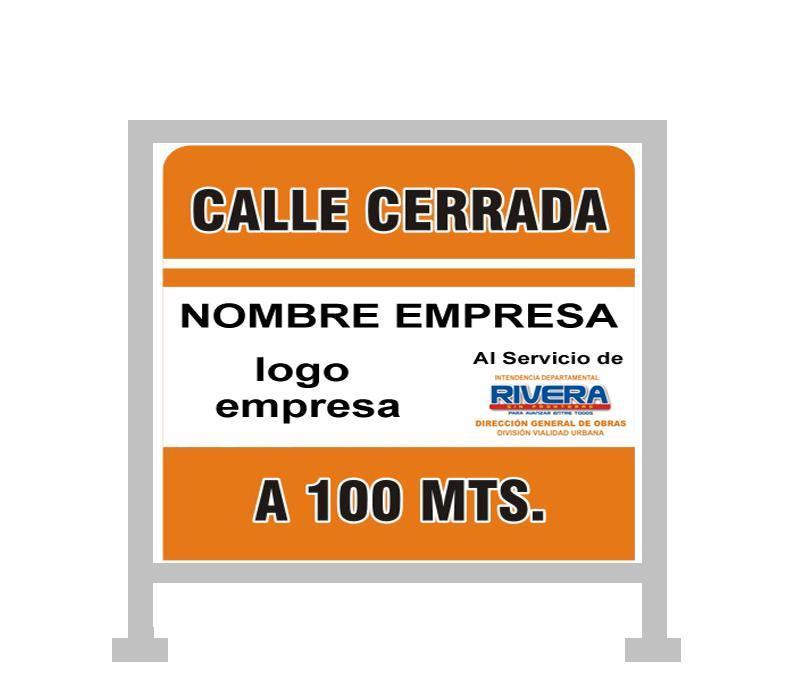 RUBRORUBRODESCRIPCIÓNUNIDAD CANTIDAD PRECIOS UNITARIOMONTO ($)IIExcavación no clasificada a depósitom31.050,00M1IIIIBase granular Cementada e=0,15mM3750,00M2IIIIIIPavimento Hormigón e=0.20mm23.000,00M3IVIVCordonesm425,00M4VVVeredas hormigón RayadoM2360,00M5VIVIAlcantarilla 3 caños 1000m36,00M6VIIVIIHormigón clase VII para cámaras y alcantarillaM35,00M7VIIIVIIIDrenajes m100,00M8Sub total =Sub total =Sub total =Sub total =Sub total =Sub total =M1+M2+M3+…M8STImprevisto 10% =Imprevisto 10% =Imprevisto 10% =Imprevisto 10% =Imprevisto 10% =Imprevisto 10% =0,1 * STImpIVA (22%) =IVA (22%) =IVA (22%) =IVA (22%) =IVA (22%) =IVA (22%) =0,22*(ST+Imp)IvaLLSS (71,4% MI) =LLSS (71,4% MI) =LLSS (71,4% MI) =LLSS (71,4% MI) =LLSS (71,4% MI) =LLSS (71,4% MI) =LLSSLLSSTOTAL ($) =TOTAL ($) =TOTAL ($) =TOTAL ($) =TOTAL ($) =TOTAL ($) =ST+Imp+Iva+LLSSTotalClases de HormigónResistencia mínima adm. A la compresión a los 28 días (Kg/cm2)Máxima relación agua/cementoLímite de Variación del asentamiento (cm)Límite de Variación del asentamiento (cm)Tipo agregado GruesoCantidad mínima de cemento en Kg /m3 de HormigónClases de HormigónResistencia mínima adm. A la compresión a los 28 días (Kg/cm2)Máxima relación agua/cementoVibradoSin VibrarTipo agregado GruesoCantidad mínima de cemento en Kg /m3 de Hormigón1234567I3250,505-108-13Tipo 1375II3250,505-108-13Tipo 2350III2750,555-108-13Tipo 1325IV2750,553-55-8Tipo 1325V2750,555-108-13Tipo 2325VI2250,555-108-13Tipo 1300VII2250,555-108-13Tipo 2300VIII1750,603-55-8Tipo 2250IX1500,603-55-8Tipo 2200X----0,50---10-20Tipo 2350